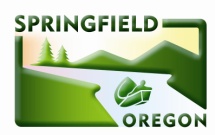 Springfield Bicycle and Pedestrian Advisory Committee AgendaTuesday, August 11, 20206:00pm – 7:30pmRemote GoToMeeting: https://www.gotomeet.me/EmmaNewmanSpringfield/bpacOr Call: +1 (224) 501-3412; Access Code: 932-437-829Welcome / Introductions						    		    6:00Agenda ReviewCommittee Business								    6:05Public Comment (limited to 3 min / person)Approve June Meeting MinutesS. 28th Street Project – Jesse Jones						    6:10Safe Routes to Schools Update – Laughton Elliott-DeAngelis		    6:25Bikes on LTD EmX Buses – Andrew Martin					    6:35Revise/approve new Ground Rules and Protocols – Rosey Rosenberg	    6:45Committee Recruitment – Emma Newman					    6:55Subcommittee Updates								    7:00Updates										    7:15	City of Springfield – Emma Newman and Michael LieblerWest D St Interested Parties ListLiaison Updates (Willamalane, Safe Routes, Eugene ATC)Info Share										    7:25Future Agenda Items:Develop BPAC 2020 draft Annual Report (Oct)Sub-committee action items (Oct)Oregon Community Paths Program (Oct?)ODOT Active Transportation Liaison Update (Oct?)Blueprint for Urban DesignOregon Bike BillODOT ADA updateBike/Ped Network AnalysisODOT walking/biking improvements in SpringfieldLane County Bike Master Plan (Oct/Dec)Approve BPAC 2020 Annual Report / Debrief Year / Celebrate outgoing members (Dec)Main Street Safety Project (Dec)Bike Index – Steve PiercySpeeds on paths and e-bikes policyStreet repair bond measure when nearing endFunding Application UpdatesCapital Project Updates/TrackingWalking and Biking Safety Improvements ProjectVirginia-Daisy Bikeway & S. 42nd / Daisy Roundabout